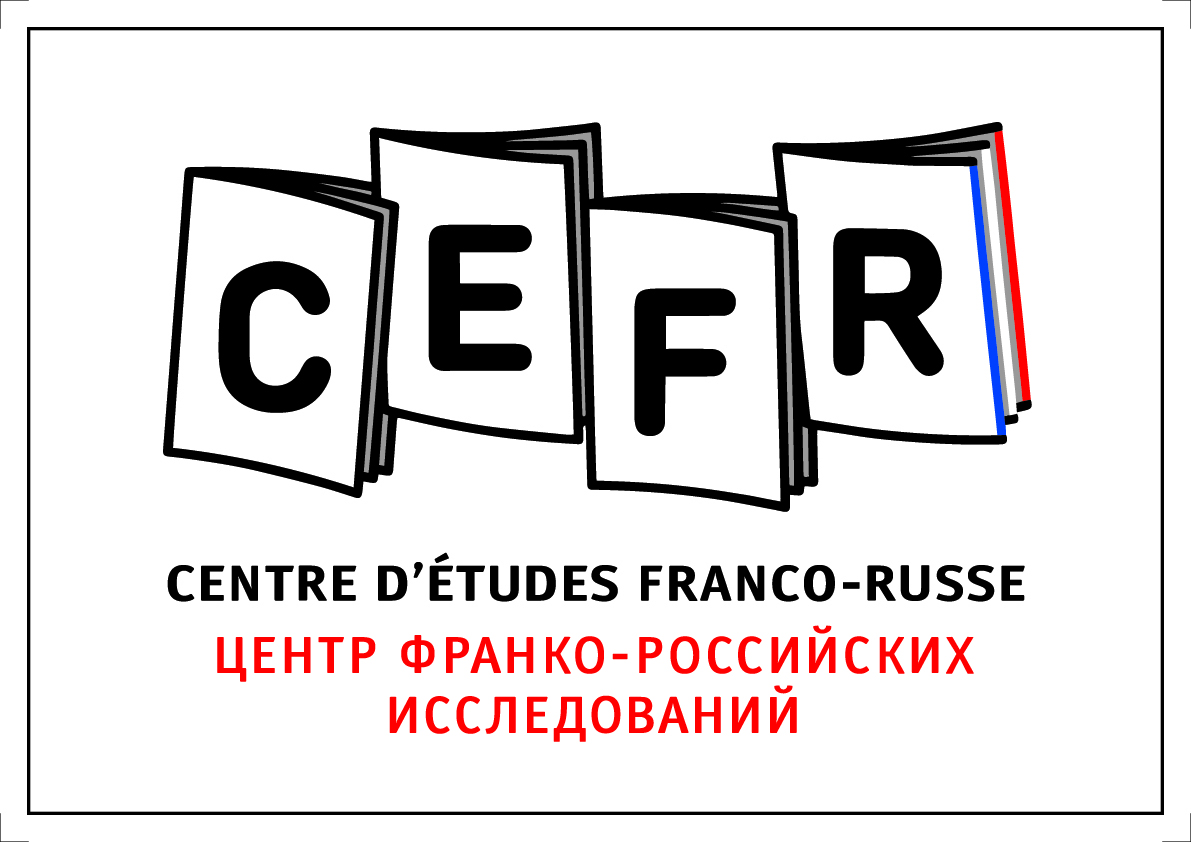 Грант на поддержку исследований, конференций, круглых столов и публикацийЦентр франко-российских исследований в Москве объявляет конкурс грантов на научные исследования, организацию круглых столов, конференций и публикаций в 2020 г., темы которых находятся в рамках тематики исследований ЦФРИ на 2019-2023 гг. Первая тема: Государства, общества и государственная политикаВторая тема: Движение людей, обмены знаниями и предметамиБолее подробная информация на сайте ЦФРИ: http://cefr-moscou.cnrs.fr/ru/centr-franko-rossiyskih-issledovaniy#axes-recherche Предпочтение будет отдаваться инновационным коллективным проектам с международным участием, которые предлагают новые объекты, источники исследования, методологические подходы и планируют проведение круглых столов, конференций, семинаров, публикацию монографий и статей. Это не исключает из рассмотрения индивидуальные проекты в сфере франко-российских, франко-украинских, франко-белорусских или франко-молдавских исследований.  Срок финансирования проекта – один год, возможно возобновляемый еще на один год. Грант Центра франко-российских исследований можно использовать на  транспортные расходы, проживание и другие расходы, связанные с организацией конференции или другого научного мероприятия. Координатор или координаторы должны будут по завершению первого года представить промежуточный отчет о результатах. После рассмотрения отчета и материалов по проекту Центр примет решение, будет ли продолжено финансирование на второй год и в каком объеме. Бюджет, запрошенный у ЦФРИ, не может превышать 2000 евро или 50% от общей суммы, запланированной для реализации проекта.Координатор(ы) проекта (не более 2 человек) должны представить досье со следующими элементами: Заполненная анкета с кратким бюджетом (см. ниже).Краткое содержание научного проекта (максимум 6000 знаков с учетом пробелов и примечаний) с указанием целей и проблематики;Список сотрудников или потенциальных участников (с указанием их институциональной принадлежности);Краткое академическое резюме (см. ниже) каждого из координаторов;Досье могут быть представлены как на русском, так и на французском языках.Чтобы облегчить обработку досье, мы просим кандидатов использовать при их оформлении шрифт Arial, 12 размера и назвать файл по фамилии координатора/координаторов.Проекты следует направлять в Центр франко-российских исследований в Москве 
до 13 декабря 2019 г. по электронному адресу: cefr.moscou@cnrs.frКаждый проект будет отправлен на экспертизу. Ее результаты будет сообщены координаторам во второй половине января 2020 г. Общая анкетаКоординатор(ы)Категория, название и тема проекта (300 знаков максимум)Категория (конференция, лекция, круглый стол, публикация)Название и тема проектаМесто и даты проведения исследования или предложенного научного мероприятияБюджетФИО и учреждения предполагаемых сотрудников или участников проектаПодробное описание темы проекта (6000 знаков максимум)Curriculum vitae координатора N°1Curriculum vitae координатора N°2Фамилия, Имя ОтчествоСтатусИнституциональная принадлежность и должностьФамилия, Имя ОтчествоСтатусИнституциональная принадлежность и должностьОбщая предполагаемая сумма проекта:	                                            ________ €Транспорт:Проживание: Другие расходы:Другие источники финансирования и их размер:………………………………………………………………………	____________ €………………………………………………………………………	____________ €………………………………………………………………………	____________ €Финансирование со стороны Центра франко-российских исследований:___________ €Фамилия, имя, отчествоДата и место рожденияПочтовый адресАдрес электронной почтыКонтактный(е) телефон(ы)Последние полученные дипломы Опыт в координации научных проектовВладение французским языком (письменные, устные навыки)Владение другими иностранными языками (письменные, устные навыки)Основные публикации последнего времени (максимум 5)Фамилия, имя, отчествоДата и место рожденияПочтовый адресАдрес электронной почтыКонтактный(е) телефон(ы)Последние полученные дипломы Опыт в координации научных проектовВладение французским языком (письменные, устные навыки)Владение другими иностранными языками (письменные, устные навыки)Основные публикации последнего времени (максимум 5)Категория (конференция, лекция, круглый стол, публикация и т.п.)Название и тема проекта Координатор(ы)Институциональная принадлежностьМесто проведенияПредполагаемые датыБюджет со стороны ЦФРИ €  Контакты (электронная почта)